State of New Mexico CHILDREN, YOUTH and FAMILIES DEPARTMENT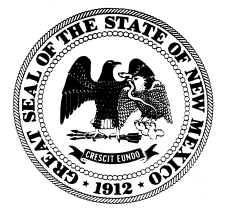          Absenteeism ReferralAs part of the Tier 4 interventions under the Attendance Success Act, CYFD would like to collaborate with you to support your student. The goal is to assist you and your administration in identifying and developing services that address excessive absenteeism. In order to set up an initial meeting with the student, the students’ family, community service providers, and school personnel (may include the Principal), please complete this form with required documentation and return it to your local Juvenile Probation Office within 10 days of the student being identified as excessively absent.As part of the Tier 4 interventions under the Attendance Success Act, CYFD would like to collaborate with you to support your student. The goal is to assist you and your administration in identifying and developing services that address excessive absenteeism. In order to set up an initial meeting with the student, the students’ family, community service providers, and school personnel (may include the Principal), please complete this form with required documentation and return it to your local Juvenile Probation Office within 10 days of the student being identified as excessively absent.As part of the Tier 4 interventions under the Attendance Success Act, CYFD would like to collaborate with you to support your student. The goal is to assist you and your administration in identifying and developing services that address excessive absenteeism. In order to set up an initial meeting with the student, the students’ family, community service providers, and school personnel (may include the Principal), please complete this form with required documentation and return it to your local Juvenile Probation Office within 10 days of the student being identified as excessively absent.As part of the Tier 4 interventions under the Attendance Success Act, CYFD would like to collaborate with you to support your student. The goal is to assist you and your administration in identifying and developing services that address excessive absenteeism. In order to set up an initial meeting with the student, the students’ family, community service providers, and school personnel (may include the Principal), please complete this form with required documentation and return it to your local Juvenile Probation Office within 10 days of the student being identified as excessively absent.As part of the Tier 4 interventions under the Attendance Success Act, CYFD would like to collaborate with you to support your student. The goal is to assist you and your administration in identifying and developing services that address excessive absenteeism. In order to set up an initial meeting with the student, the students’ family, community service providers, and school personnel (may include the Principal), please complete this form with required documentation and return it to your local Juvenile Probation Office within 10 days of the student being identified as excessively absent.As part of the Tier 4 interventions under the Attendance Success Act, CYFD would like to collaborate with you to support your student. The goal is to assist you and your administration in identifying and developing services that address excessive absenteeism. In order to set up an initial meeting with the student, the students’ family, community service providers, and school personnel (may include the Principal), please complete this form with required documentation and return it to your local Juvenile Probation Office within 10 days of the student being identified as excessively absent.As part of the Tier 4 interventions under the Attendance Success Act, CYFD would like to collaborate with you to support your student. The goal is to assist you and your administration in identifying and developing services that address excessive absenteeism. In order to set up an initial meeting with the student, the students’ family, community service providers, and school personnel (may include the Principal), please complete this form with required documentation and return it to your local Juvenile Probation Office within 10 days of the student being identified as excessively absent.As part of the Tier 4 interventions under the Attendance Success Act, CYFD would like to collaborate with you to support your student. The goal is to assist you and your administration in identifying and developing services that address excessive absenteeism. In order to set up an initial meeting with the student, the students’ family, community service providers, and school personnel (may include the Principal), please complete this form with required documentation and return it to your local Juvenile Probation Office within 10 days of the student being identified as excessively absent.As part of the Tier 4 interventions under the Attendance Success Act, CYFD would like to collaborate with you to support your student. The goal is to assist you and your administration in identifying and developing services that address excessive absenteeism. In order to set up an initial meeting with the student, the students’ family, community service providers, and school personnel (may include the Principal), please complete this form with required documentation and return it to your local Juvenile Probation Office within 10 days of the student being identified as excessively absent.As part of the Tier 4 interventions under the Attendance Success Act, CYFD would like to collaborate with you to support your student. The goal is to assist you and your administration in identifying and developing services that address excessive absenteeism. In order to set up an initial meeting with the student, the students’ family, community service providers, and school personnel (may include the Principal), please complete this form with required documentation and return it to your local Juvenile Probation Office within 10 days of the student being identified as excessively absent.As part of the Tier 4 interventions under the Attendance Success Act, CYFD would like to collaborate with you to support your student. The goal is to assist you and your administration in identifying and developing services that address excessive absenteeism. In order to set up an initial meeting with the student, the students’ family, community service providers, and school personnel (may include the Principal), please complete this form with required documentation and return it to your local Juvenile Probation Office within 10 days of the student being identified as excessively absent.As part of the Tier 4 interventions under the Attendance Success Act, CYFD would like to collaborate with you to support your student. The goal is to assist you and your administration in identifying and developing services that address excessive absenteeism. In order to set up an initial meeting with the student, the students’ family, community service providers, and school personnel (may include the Principal), please complete this form with required documentation and return it to your local Juvenile Probation Office within 10 days of the student being identified as excessively absent.As part of the Tier 4 interventions under the Attendance Success Act, CYFD would like to collaborate with you to support your student. The goal is to assist you and your administration in identifying and developing services that address excessive absenteeism. In order to set up an initial meeting with the student, the students’ family, community service providers, and school personnel (may include the Principal), please complete this form with required documentation and return it to your local Juvenile Probation Office within 10 days of the student being identified as excessively absent.As part of the Tier 4 interventions under the Attendance Success Act, CYFD would like to collaborate with you to support your student. The goal is to assist you and your administration in identifying and developing services that address excessive absenteeism. In order to set up an initial meeting with the student, the students’ family, community service providers, and school personnel (may include the Principal), please complete this form with required documentation and return it to your local Juvenile Probation Office within 10 days of the student being identified as excessively absent.As part of the Tier 4 interventions under the Attendance Success Act, CYFD would like to collaborate with you to support your student. The goal is to assist you and your administration in identifying and developing services that address excessive absenteeism. In order to set up an initial meeting with the student, the students’ family, community service providers, and school personnel (may include the Principal), please complete this form with required documentation and return it to your local Juvenile Probation Office within 10 days of the student being identified as excessively absent.As part of the Tier 4 interventions under the Attendance Success Act, CYFD would like to collaborate with you to support your student. The goal is to assist you and your administration in identifying and developing services that address excessive absenteeism. In order to set up an initial meeting with the student, the students’ family, community service providers, and school personnel (may include the Principal), please complete this form with required documentation and return it to your local Juvenile Probation Office within 10 days of the student being identified as excessively absent.As part of the Tier 4 interventions under the Attendance Success Act, CYFD would like to collaborate with you to support your student. The goal is to assist you and your administration in identifying and developing services that address excessive absenteeism. In order to set up an initial meeting with the student, the students’ family, community service providers, and school personnel (may include the Principal), please complete this form with required documentation and return it to your local Juvenile Probation Office within 10 days of the student being identified as excessively absent.As part of the Tier 4 interventions under the Attendance Success Act, CYFD would like to collaborate with you to support your student. The goal is to assist you and your administration in identifying and developing services that address excessive absenteeism. In order to set up an initial meeting with the student, the students’ family, community service providers, and school personnel (may include the Principal), please complete this form with required documentation and return it to your local Juvenile Probation Office within 10 days of the student being identified as excessively absent.As part of the Tier 4 interventions under the Attendance Success Act, CYFD would like to collaborate with you to support your student. The goal is to assist you and your administration in identifying and developing services that address excessive absenteeism. In order to set up an initial meeting with the student, the students’ family, community service providers, and school personnel (may include the Principal), please complete this form with required documentation and return it to your local Juvenile Probation Office within 10 days of the student being identified as excessively absent.As part of the Tier 4 interventions under the Attendance Success Act, CYFD would like to collaborate with you to support your student. The goal is to assist you and your administration in identifying and developing services that address excessive absenteeism. In order to set up an initial meeting with the student, the students’ family, community service providers, and school personnel (may include the Principal), please complete this form with required documentation and return it to your local Juvenile Probation Office within 10 days of the student being identified as excessively absent.As part of the Tier 4 interventions under the Attendance Success Act, CYFD would like to collaborate with you to support your student. The goal is to assist you and your administration in identifying and developing services that address excessive absenteeism. In order to set up an initial meeting with the student, the students’ family, community service providers, and school personnel (may include the Principal), please complete this form with required documentation and return it to your local Juvenile Probation Office within 10 days of the student being identified as excessively absent.Date:Date:School Information:School Information:School Information:School Information:School Information:School Information:School Information:School Information:School Information:School Information:School Information:School Information:School Information:School Information:School Information:School Information:School Information:School Information:School Information:School Information:School Information:School Name:School Name:School Name:Phone Number:Phone Number:Phone Number:Phone Number:Phone Number:Phone Number:Employee Name:Employee Name:Employee Name:Employee Name:Job Title:Job Title:Job Title:Job Title:Job Title:Job Title:Email Address:Email Address:Email Address:Phone Number:Phone Number:Phone Number:Phone Number:Phone Number:Phone Number:Approval from Administrator/Principal:Approval from Administrator/Principal:Approval from Administrator/Principal:Approval from Administrator/Principal:Approval from Administrator/Principal:Approval from Administrator/Principal:Approval from Administrator/Principal:Approval from Administrator/Principal:Approval from Administrator/Principal: Yes           No Yes           No Yes           No Yes           No Yes           No Yes           No Yes           No Yes           No Yes           No Yes           No Yes           No Yes           NoStudent Information:Student Information:Student Information:Student Information:Student Information:Student Information:Student Information:Student Information:Student Information:Student Information:Student Information:Student Information:Student Information:Student Information:Student Information:Student Information:Student Information:Student Information:Student Information:Student Information:Student Information:Student Name:Student Name:Student Name:Student Name:DOB:DOB:DOB:Grade:Grade:Grade:Grade:Does the student have an IEP?Does the student have an IEP?Does the student have an IEP?Does the student have an IEP?Does the student have an IEP?Does the student have an IEP?Does the student have an IEP?Does the student have an IEP?Does the student have an IEP?Does the student have an IEP? Yes           No Yes           NoPhone/Cell Phone:Phone/Cell Phone:Phone/Cell Phone:Phone/Cell Phone:Phone/Cell Phone:State ID Number:State ID Number:State ID Number:State ID Number:State ID Number:Ethnicity (check all that apply):Ethnicity (check all that apply):Ethnicity (check all that apply):Ethnicity (check all that apply):Ethnicity (check all that apply):Ethnicity (check all that apply):Ethnicity (check all that apply):Ethnicity (check all that apply):Ethnicity (check all that apply):Ethnicity (check all that apply):Ethnicity (check all that apply):Ethnicity (check all that apply):Ethnicity (check all that apply):Ethnicity (check all that apply):Ethnicity (check all that apply):Ethnicity (check all that apply):Ethnicity (check all that apply):Ethnicity (check all that apply):Ethnicity (check all that apply):Ethnicity (check all that apply):Ethnicity (check all that apply): American Indian/Alaskan Native American Indian/Alaskan Native American Indian/Alaskan Native American Indian/Alaskan Native American Indian/Alaskan Native American Indian/Alaskan Native American Indian/Alaskan Native American Indian/Alaskan Native American Indian/Alaskan Native Black or African American Black or African American Black or African American Black or African American Black or African American Black or African American Black or African American Black or African American Black or African American Hispanic Hispanic Hispanic Native Hawaiian or Pacific Islander Native Hawaiian or Pacific Islander Native Hawaiian or Pacific Islander Native Hawaiian or Pacific Islander Native Hawaiian or Pacific Islander Native Hawaiian or Pacific Islander Native Hawaiian or Pacific Islander Native Hawaiian or Pacific Islander Native Hawaiian or Pacific Islander Asian Asian Asian Asian Asian Asian Asian Asian Asian White White WhiteAffiliated with a Tribe or Pueblo?Affiliated with a Tribe or Pueblo?Affiliated with a Tribe or Pueblo?Affiliated with a Tribe or Pueblo?Affiliated with a Tribe or Pueblo?Affiliated with a Tribe or Pueblo?Affiliated with a Tribe or Pueblo?YesYesYesNoUnsureUnsureUnsureIf yes, what Tribe?If yes, what Tribe?If yes, what Tribe?If yes, what Tribe?If yes, what Tribe?If yes, what Tribe?If yes, what Tribe?Family’s first language, if not English:Family’s first language, if not English:Family’s first language, if not English:Family’s first language, if not English:Family’s first language, if not English:Family’s first language, if not English:Family’s first language, if not English:Family’s first language, if not English:Has the school referred the student to Engage NM?Has the school referred the student to Engage NM?Has the school referred the student to Engage NM?Has the school referred the student to Engage NM?Has the school referred the student to Engage NM?Has the school referred the student to Engage NM?Has the school referred the student to Engage NM?Has the school referred the student to Engage NM?Has the school referred the student to Engage NM?Has the school referred the student to Engage NM?Has the school referred the student to Engage NM?Has the school referred the student to Engage NM?Has the school referred the student to Engage NM?Has the school referred the student to Engage NM?Has the school referred the student to Engage NM?YesYesNoHas the school referred the student to any Community Services/Providers?Has the school referred the student to any Community Services/Providers?Has the school referred the student to any Community Services/Providers?Has the school referred the student to any Community Services/Providers?Has the school referred the student to any Community Services/Providers?Has the school referred the student to any Community Services/Providers?Has the school referred the student to any Community Services/Providers?Has the school referred the student to any Community Services/Providers?Has the school referred the student to any Community Services/Providers?Has the school referred the student to any Community Services/Providers?Has the school referred the student to any Community Services/Providers?Has the school referred the student to any Community Services/Providers?Has the school referred the student to any Community Services/Providers?Has the school referred the student to any Community Services/Providers?Has the school referred the student to any Community Services/Providers?YesYesNoIf yes, please list which one(s)? (i.e., PB&J, JJAC, others)If yes, please list which one(s)? (i.e., PB&J, JJAC, others)If yes, please list which one(s)? (i.e., PB&J, JJAC, others)If yes, please list which one(s)? (i.e., PB&J, JJAC, others)If yes, please list which one(s)? (i.e., PB&J, JJAC, others)If yes, please list which one(s)? (i.e., PB&J, JJAC, others)If yes, please list which one(s)? (i.e., PB&J, JJAC, others)If yes, please list which one(s)? (i.e., PB&J, JJAC, others)If yes, please list which one(s)? (i.e., PB&J, JJAC, others)If yes, please list which one(s)? (i.e., PB&J, JJAC, others)If yes, please list which one(s)? (i.e., PB&J, JJAC, others)If yes, please list which one(s)? (i.e., PB&J, JJAC, others)If yes, please list which one(s)? (i.e., PB&J, JJAC, others)If yes, please list which one(s)? (i.e., PB&J, JJAC, others)If yes, please list which one(s)? (i.e., PB&J, JJAC, others)If yes, please list which one(s)? (i.e., PB&J, JJAC, others)If yes, please list which one(s)? (i.e., PB&J, JJAC, others)If yes, please list which one(s)? (i.e., PB&J, JJAC, others)If yes, please list which one(s)? (i.e., PB&J, JJAC, others)If yes, please list which one(s)? (i.e., PB&J, JJAC, others)If yes, please list which one(s)? (i.e., PB&J, JJAC, others)Parent/Guardian Information:Parent/Guardian Information:Parent/Guardian Information:Parent/Guardian Information:Parent/Guardian Information:Parent/Guardian Information:Parent/Guardian Information:Parent/Guardian Information:Parent/Guardian Information:Parent/Guardian Information:Parent/Guardian Information:Parent/Guardian Information:Parent/Guardian Information:Parent/Guardian Information:Parent/Guardian Information:Parent/Guardian Information:Parent/Guardian Information:Parent/Guardian Information:Parent/Guardian Information:Parent/Guardian Information:Parent/Guardian Information:Name:Name:Name:Relationship to the Student:Relationship to the Student:Relationship to the Student:Relationship to the Student:Relationship to the Student:Relationship to the Student:Address:Address:Address:Zip Code:Zip Code:Zip Code:Phone/Cell Phone:Phone/Cell Phone:Phone/Cell Phone:Phone/Cell Phone:Phone/Cell Phone:Email Address:Email Address:Email Address:Email Address:Email Address:Email Address:Name:Name:Name:Relationship to the student:Relationship to the student:Relationship to the student:Relationship to the student:Relationship to the student:Relationship to the student:Address:Address:Address:Zip Code:Zip Code:Zip Code:Phone/Cell Phone:Phone/Cell Phone:Phone/Cell Phone:Phone/Cell Phone:Phone/Cell Phone:Email Address:Email Address:Email Address:Email Address:Email Address:Email Address:Please include the following with this referral:Please include the following with this referral:Please include the following with this referral:Please include the following with this referral:Please include the following with this referral:Please include the following with this referral:Please include the following with this referral:Please include the following with this referral:Please include the following with this referral:Please include the following with this referral:Please include the following with this referral:Please include the following with this referral:Please include the following with this referral:Please include the following with this referral:Please include the following with this referral:Please include the following with this referral:Please include the following with this referral:Please include the following with this referral:Please include the following with this referral:Please include the following with this referral:Please include the following with this referral:Copies of the student attendance reportsCopies of the student attendance reportsCopies of the student attendance reportsCopies of the student attendance reportsCopies of the student attendance reportsCopies of the student attendance reportsCopies of the student attendance reportsCopies of the student attendance reportsCopies of the student attendance reportsCopies of the student attendance reportsCopies of the student attendance reportsCopies of the student attendance reportsCopies of the student attendance reportsCopies of the student attendance reportsCopies of the student attendance reportsCopies of the student attendance reportsCopies of the student attendance reportsCopies of the student attendance reportsCopies of the student attendance reportsCopies of the student attendance reportsCopies of any and all excessive absenteeism notification letters Copies of any and all excessive absenteeism notification letters Copies of any and all excessive absenteeism notification letters Copies of any and all excessive absenteeism notification letters Copies of any and all excessive absenteeism notification letters Copies of any and all excessive absenteeism notification letters Copies of any and all excessive absenteeism notification letters Copies of any and all excessive absenteeism notification letters Copies of any and all excessive absenteeism notification letters Copies of any and all excessive absenteeism notification letters Copies of any and all excessive absenteeism notification letters Copies of any and all excessive absenteeism notification letters Copies of any and all excessive absenteeism notification letters Copies of any and all excessive absenteeism notification letters Copies of any and all excessive absenteeism notification letters Copies of any and all excessive absenteeism notification letters Copies of any and all excessive absenteeism notification letters Copies of any and all excessive absenteeism notification letters Copies of any and all excessive absenteeism notification letters Copies of any and all excessive absenteeism notification letters Documentation of scheduled meetings that the family or student attended/failed to attendDocumentation of scheduled meetings that the family or student attended/failed to attendDocumentation of scheduled meetings that the family or student attended/failed to attendDocumentation of scheduled meetings that the family or student attended/failed to attendDocumentation of scheduled meetings that the family or student attended/failed to attendDocumentation of scheduled meetings that the family or student attended/failed to attendDocumentation of scheduled meetings that the family or student attended/failed to attendDocumentation of scheduled meetings that the family or student attended/failed to attendDocumentation of scheduled meetings that the family or student attended/failed to attendDocumentation of scheduled meetings that the family or student attended/failed to attendDocumentation of scheduled meetings that the family or student attended/failed to attendDocumentation of scheduled meetings that the family or student attended/failed to attendDocumentation of scheduled meetings that the family or student attended/failed to attendDocumentation of scheduled meetings that the family or student attended/failed to attendDocumentation of scheduled meetings that the family or student attended/failed to attendDocumentation of scheduled meetings that the family or student attended/failed to attendDocumentation of scheduled meetings that the family or student attended/failed to attendDocumentation of scheduled meetings that the family or student attended/failed to attendDocumentation of scheduled meetings that the family or student attended/failed to attendDocumentation of scheduled meetings that the family or student attended/failed to attendCopies of any intervention education plan (SAT Meetings, Attendance Meetings)Copies of any intervention education plan (SAT Meetings, Attendance Meetings)Copies of any intervention education plan (SAT Meetings, Attendance Meetings)Copies of any intervention education plan (SAT Meetings, Attendance Meetings)Copies of any intervention education plan (SAT Meetings, Attendance Meetings)Copies of any intervention education plan (SAT Meetings, Attendance Meetings)Copies of any intervention education plan (SAT Meetings, Attendance Meetings)Copies of any intervention education plan (SAT Meetings, Attendance Meetings)Copies of any intervention education plan (SAT Meetings, Attendance Meetings)Copies of any intervention education plan (SAT Meetings, Attendance Meetings)Copies of any intervention education plan (SAT Meetings, Attendance Meetings)Copies of any intervention education plan (SAT Meetings, Attendance Meetings)Copies of any intervention education plan (SAT Meetings, Attendance Meetings)Copies of any intervention education plan (SAT Meetings, Attendance Meetings)Copies of any intervention education plan (SAT Meetings, Attendance Meetings)Copies of any intervention education plan (SAT Meetings, Attendance Meetings)Copies of any intervention education plan (SAT Meetings, Attendance Meetings)Copies of any intervention education plan (SAT Meetings, Attendance Meetings)Copies of any intervention education plan (SAT Meetings, Attendance Meetings)Copies of any intervention education plan (SAT Meetings, Attendance Meetings)Any other relevant information (Attendance Contracts, etc…)Any other relevant information (Attendance Contracts, etc…)Any other relevant information (Attendance Contracts, etc…)Any other relevant information (Attendance Contracts, etc…)Any other relevant information (Attendance Contracts, etc…)Any other relevant information (Attendance Contracts, etc…)Any other relevant information (Attendance Contracts, etc…)Any other relevant information (Attendance Contracts, etc…)Any other relevant information (Attendance Contracts, etc…)Any other relevant information (Attendance Contracts, etc…)Any other relevant information (Attendance Contracts, etc…)Any other relevant information (Attendance Contracts, etc…)Any other relevant information (Attendance Contracts, etc…)Any other relevant information (Attendance Contracts, etc…)Any other relevant information (Attendance Contracts, etc…)Any other relevant information (Attendance Contracts, etc…)Any other relevant information (Attendance Contracts, etc…)Any other relevant information (Attendance Contracts, etc…)Any other relevant information (Attendance Contracts, etc…)Any other relevant information (Attendance Contracts, etc…)*Referrals without required documentation may be returned.*Referrals without required documentation may be returned.*Referrals without required documentation may be returned.*Referrals without required documentation may be returned.*Referrals without required documentation may be returned.*Referrals without required documentation may be returned.*Referrals without required documentation may be returned.*Referrals without required documentation may be returned.*Referrals without required documentation may be returned.*Referrals without required documentation may be returned.*Referrals without required documentation may be returned.*Referrals without required documentation may be returned.*Referrals without required documentation may be returned.*Referrals without required documentation may be returned.*Referrals without required documentation may be returned.*Referrals without required documentation may be returned.*Referrals without required documentation may be returned.*Referrals without required documentation may be returned.*Referrals without required documentation may be returned.*Referrals without required documentation may be returned.*Referrals without required documentation may be returned.